Содержание1. ИНФОРМАЦИОННОЕ СООБЩЕНИЕ……………………………………...………………………………………………………………………32. Постановление администрации сельского поселения Сергиевск муниципального района Сергиевский Самарской области от «»  2020 года № «О предоставлении разрешения на отклонение от предельных параметров разрешенного строительства, реконструкции объектов капитального строительства для земельного участка с кадастровым номером 63:31:0702028:6,  площадью 509 кв.м., расположенном по адресу: Самарская обл., р-н Сергиевский,с. Сергиевск, ул.Л.Толстого, д.37»…………………………………………………………………………………………………………33. Постановление администрации муниципального района Сергиевский Самарской области от «07» августа 2020 года №886 «Об утверждении муниципальной программы  «По противодействию незаконному обороту наркотических средств, профилактике наркомании, лечению и реабилитации наркозависимой части населения муниципального района Сергиевский  Самарской области на 2021-2025 гг.»»………..54. Заключение о результатах публичных слушаний в сельском поселении Сергиевск муниципального района Сергиевский Самарской области по проекту Постановления о предоставлении разрешения на отклонение от предельных параметров разрешенного строительства, реконструкции объекта капитального строительства для земельного участка с кадастровым номером 63:31:0702002:1326, площадью 396 кв.м., расположенного по адресу: Самарская область, Сергиевский район, сельское поселение Сергиевск, с.Сергиевск, ул.Ленина………………………………………………………………………………………………………………………………………………………105. Заключение о результатах публичных слушаний в сельском поселении Елшанка муниципального района Сергиевский Самарской области по проекту Постановления о предоставлении разрешения на отклонение от предельных параметров разрешенного строительства, реконструкции объекта капитального строительства для земельного участка с кадастровым номером  63:31:0909008:49, площадью 2 990 кв.м., расположенного по адресу: Самарская область, Сергиевский р-н, с.Елшанка, ул.Победы, д.49……………………………………….…………………………………106. Постановление главы сельского поселения Сергиевск муниципального района Сергиевский Самарской области от «07» августа 2020 года №15 «О проведении публичных слушаний по проекту планировки территории и проекту межевания территории объекта:  «Водоотведение северной части села Сергиевск» в границах  сельского поселения Сергиевск муниципального района Сергиевский Самарской области»…………………………………..................................................................................................................................................................................117. Постановление администрации сельского поселения Черновка муниципального района Сергиевский Самарской области от «07»  августа 2020 года №42 «Об отмене Постановления  Администрации сельского  поселения  Черновка муниципального района Сергиевский Самарской области № 7 от 22 января 2020 года «О подготовке проекта планировки территории и проекта межевания территории объекта АО «Самаранефтегаз» 6406П «Сбор нефти и газа со скважины № 151 Восточно-Орловского месторождения» в границах сельского поселения Черновка муниципального района Сергиевский Самарской области»»……………………………….……………………….........................................118. Постановление администрации муниципального района Сергиевский Самарской области от «06» августа 2020 года №879 «О внесении изменений в постановление Администрации муниципального района Сергиевский от 20.07.2018 года №804 «О создании приемочной комиссии          Администрации муниципального района Сергиевский» …………………………………………………………………………………………………..129. Распоряжение администрации муниципального района Сергиевский Самарской области от «06» августа 2020 года №1308-р «О внесении изменений в распоряжение администрации муниципального района  Сергиевский  от 29.07.2020 г.№ 1220-р «О введении режима чрезвычайной ситуации на территории муниципального района Сергиевский»  »……………………………………………………………………………………….1210. Распоряжение администрации муниципального района Сергиевский Самарской области от «07» августа 2020 года №1316-р «О внесении изменений в распоря-жение администрации муници-пального района  Сергиевский  от 29.07.2020 г.№ 1220-р «О введении режима чрезвычайной ситуации на территории муниципального района Сергиевский»…………………………………………………………………………12ИНФОРМАЦИОННОЕ СООБЩЕНИЕРуководствуясь п. 1 ч. 8 ст. 5.1 ГрК Ф,  пунктом 16 Порядка организации и проведения общественных обсуждений или публичных слушаний по вопросам градостроительной деятельности на территории сельского поселения Сергиевск муниципального района Сергиевский Самарской области, утвержденного решением Собрания представителей сельского поселения Сергиевск муниципального района Сергиевский Самарской области от 01.04.2020г. № 7, в соответствии с Постановлением заместителя Главы сельского поселения Сергиевск муниципального района Сергиевский Самарской области № 15 от 31.07.2020 г. «О проведении публичных слушаний по проекту постановления о предоставлении разрешения на отклонение от предельных параметров разрешенного строительства, реконструкции объектов капитального строительства для земельного участка с кадастровым номером 63:31:0702028:6, площадью 509 кв.м., расположенном по адресу: Самарская обл., р-н Сергиевский, с. Сергиевск, ул.Л.Толстого, д.37», Администрация сельского поселения Сергиевск муниципального района Сергиевский Самарской области осуществляет опубликование проекта Постановления Администрации сельского поселения Сергиевск муниципального района Сергиевский Самарской области «О предоставлении разрешения на отклонение от предельных параметров разрешенного строительства, реконструкции объектов капитального строительства для земельного участка с кадастровым номером 63:31:0702028:6, площадью 509 кв.м., расположенном по адресу: Самарская обл., р-н Сергиевский, с. Сергиевск, ул.Л.Толстого, д.37» с размещением указанного проекта  на официальном сайте Администрации муниципального района Сергиевский Самарской области http://sergievsk.ru/ в информационно-телекоммуникационной сети «Интернет».ПРОЕКТАдминистрациясельского поселения Сергиевскмуниципального района СергиевскийСамарской областиПОСТАНОВЛЕНИЕ«__» ______ 2020 г.                                                                                                                                                                                                      № __О предоставлении разрешения на отклонение от предельных параметров разрешенного строительства, реконструкции объектов капитального строительства для земельного участка с кадастровым номером 63:31:0702028:6,  площадью 509 кв.м., расположенном по адресу: Самарская обл., р-н Сергиевский,с. Сергиевск, ул.Л.Толстого, д.37Рассмотрев заявление Андреева Михаила Алексеевича о предоставлении разрешения на отклонение от предельных параметров разрешенного строительства, реконструкции объектов капитального строительства, в соответствии со статьей 40 Градостроительного кодекса Российской Федерации, Администрация сельского поселения Сергиевск муниципального района Сергиевский Самарской областиПОСТАНОВЛЯЕТ:1. Предоставить  разрешение  на  отклонение  от  предельных  параметров разрешенного    строительства,    реконструкции    объектов    капитального строительства   для земельного участка с кадастровым номером 63:31:0702028:6,  площадью 509 кв.м., расположенном по  адресу: Самарская обл., р-н Сергиевский, с. Сергиевск, ул.Л.Толстого, д.37.2. Разрешить   отклонение   от   предельных   параметров   разрешенного строительства,   реконструкции   объектов  капитального  строительства  для земельного участка с кадастровым номером 63:31:0702028:6,  площадью 509 кв.м., расположенном по  адресу: Самарская обл., р-н Сергиевский, с. Сергиевск, ул.Л.Толстого, д.37, с установлением следующих значений параметров: уменьшение минимальной площади земельного участка для индивидуальной жилой застройки с 600 квадратных метров до 509 квадратных метров.3. При определении предельных параметров разрешенного строительства, реконструкции  объектов капитального строительства, не указанных в пункте 2 настоящего  Постановления,  применять  значения, установленные действующими градостроительными регламентами.4. Опубликовать настоящее Постановление в газете «Сергиевский вестник» и разместить на сайте Администрации муниципального района Сергиевский по адресу: http://sergievsk.ru/ в информационно-телекоммуникационной сети Интернет.5.Настоящее Постановление вступает в силу со дня его официального опубликования. 6. Контроль за выполнением настоящего Постановления оставляю за собой. Глава   сельского поселения Сергиевскмуниципального района Сергиевский                                                               М.М.АрчибасовИНФОРМАЦИОННОЕ СООБЩЕНИЕРуководствуясь п. 1 ч. 8 ст. 5.1 ГрК Ф,  п.1 главы 2 Порядка организации и проведения общественных обсуждений или публичных слушаний по вопросам градостроительной деятельности на территории сельского поселения Сургут муниципального района Сергиевский Самарской области, утвержденного решением Собрания представителей сельского поселения Сургут муниципального района  Сергиевский  Самарской  области  от 01.04.2020 года № 7, в соответствии с Постановлением Главы сельского поселения Сургут муниципального района Сергиевский Самарской области № 6 от 31.07.2020 г. «О проведении публичных слушаний по внесению изменений в проект межевания территории объекта: «Проект межевания территории в границах территориальной зоны "Ж2 Зона застройки малоэтажными жилыми домами» застроенная многоквартирными домами № 4, № 6, № 7, № 9, № 10, № 11 по улице Первомайская в поселке Сургут сельского поселения Сургут муниципального района Сергиевский Самарской области» в границах  сельского поселения Сургут муниципального района Сергиевский Самарской области», Администрация сельского поселения Сургут муниципального района Сергиевский Самарской области осуществляет опубликование вносимых изменений в проект  межевания территории объекта: «Проект межевания территории в границах территориальной зоны "Ж2 Зона застройки малоэтажными жилыми домами» застроенная многоквартирными домами № 4, № 6, № 7, № 9, № 10, № 11 по улице Первомайская в поселке Сургут сельского поселения Сургут муниципального района Сергиевский Самарской области» в границах  сельского поселения Сургут муниципального района Сергиевский Самарской области в газете «Сергиевский вестник» и размещение указанного проекта межевания территории объекта: «Проект межевания территории в границах территориальной зоны "Ж2 Зона застройки малоэтажными жилыми домами» застроенная многоквартирными домами № 4, № 6, № 7, № 9, № 10, № 11 по улице Первомайская в поселке Сургут сельского поселения Сургут муниципального района Сергиевский Самарской области» в границах  сельского поселения Сургут муниципального района Сергиевский Самарской области  в информационно-телекоммуникационной сети «Интернет» на официальном сайте Администрации муниципального района Сергиевский Самарской области http://sergievsk.ru/.ИЗМЕНЕНИЯ В ПРОЕКТ МЕЖЕВАНИЯ ТЕРРИТОРИИобъекта: «Проект межевания территории в границах территориальной зоны «Ж2 Зона застройки малоэтажными жилыми домами» застроенная многоквартирными домами № 4, № 6, № 7, № 9, № 10, № 11 по улице Первомайская в поселке Сургут сельского поселения Сургут муниципального района Сергиевский Самарской области» в границах сельского поселения Сургут муниципального района Сергиевский Самарской области»Самара 2020СОСТАВ1. Основная часть:- текстовая часть;- чертежи.2. Материалы по обоснованию:- исходные данные;- чертежи;- список использованных нормативных правовых актов.ТЕКСТОВАЯ ЧАСТЬСОДЕРЖАНИЕ1. Пояснительная записка;2. Перечень и сведения о площади образуемых земельных участков, в том числе возможные способы их образования;3. Сведения о границах территории, в отношении которой утвержден проект межевания, содержащие перечень координат характерных точек этих границ в системе координат МСК-63.1. Пояснительная запискаЦелью внесения изменений в проект межевания территории, утверждённый постановлением Администрации сельского поседения Сургут муниципального района Сергиевский Самарской области от 11.06.2020 № 30 «Об утверждении проекта межевания территории объекта: «Проект межевания территории в границах территориальной зоны «Ж2 Зона застройки малоэтажными жилыми домами» застроенная многоквартирными домами № 4, № 6, № 7, № 9, № 10, № 11 по улице Первомайская в поселке Сургут сельского поселения Сургут муниципального района Сергиевский Самарской области» в границах сельского поселения Сургут муниципального района Сергиевский Самарской области», является образование земельного участка (далее – :ЗУ1) площадью 1183 кв.м, на котором расположен многоквартирный дом (далее – МКД) № 12 по улице Первомайская в посёлке Сургут сельского поселения Сургут муниципального района Сергиевский Самарской области, с разрешённым использованием «Малоэтажная многоквартирная жилая застройка», и обусловлено требованиями пункта 3 статьи 11.3 Земельного кодекса Российской Федерации, пункта 3 части 3 статьи 41 Градостроительного кодекса Российской Федерации.Решение о подготовке настоящих изменений принято Администрацией сельского поселения Сургут муниципального района Сергиевский Самарской области путём издания постановления от 22.07.2020 № 37 «О подготовке изменений в проект межевания территории объекта: «Проект межевания территории в границах территориальной зоны «Ж2 Зона застройки малоэтажными жилыми домами» застроенная многоквартирными домами № 4, № 6, № 7, № 9, № 10, № 11 по улице Первомайская в поселке Сургут сельского поселения Сургут муниципального района Сергиевский Самарской области» в границах сельского поселения Сургут муниципального района Сергиевский Самарской области».Согласно карте градостроительного зонирования городского поселения Сургут муниципального района Сергиевский Самарской области в составе Правил землепользования и застройки сельского поселения Суходол муниципального района Сергиевский Самарской области, утверждённых решением собрания представителей сельского поселения Сургут муниципального района Сергиевский Самарской области от 27.12.2013 № 29 (в редакции решения собрания представителей сельского поселения Сургут муниципального района Сергиевский Самарской области от 01.08.2018 № 23), :ЗУ1 располагается в границах территориальной зоны «Ж2 Зона застройки малоэтажными жилыми домами», в связи с чем основным видом разрешённого использования (далее – ВРИ) :ЗУ1 является – Малоэтажная многоквартирная жилая застройка, включающий в себя:- размещение малоэтажного многоквартирного жилого дома (дом, пригодный для постоянного проживания, высотой до 4 этажей, включая мансардный);- разведение декоративных и плодовых деревьев, овощных и ягодных культур;- размещение индивидуальных гаражей и иных вспомогательных сооружений;- обустройство спортивных и детских площадок, площадок отдыха;- размещение объектов обслуживания жилой застройки во встроенных, пристроенных и встроенно-пристроенных помещениях малоэтажного многоквартирного дома, если общая площадь таких помещений в малоэтажном многоквартирном доме не составляет более 15% общей площади помещений дома.Площадь :ЗУ составляет 1183 кв.м, из которых 428 кв.м занимает МКД № 12 по улице Первомайская в посёлке Сургут сельского поселения Сургут муниципального района Сергиевский Самарской области с кадастровым номером 63:31:1101011:1007, а 755 кв.м занимают элементы озеленения и благоустройства, иные предназначенные для обслуживания, эксплуатации и благоустройства МКД и расположенные на :ЗУ1 объекты.Настоящие изменения не предусматривают образование земельных участков, которые будут отнесены к территориям общего пользования или имуществу общего пользования, в том числе в отношении которых предполагаются резервирование и (или) изъятие для государственных или муниципальных нужд. В отношении территории, применительно к которой подготовлены настоящие изменения, отсутствует проект планировки территории. Подготовка настоящих изменений осуществляется не в целях определения местоположения границ образуемых и (или) изменяемых лесных участков. В связи с чем текстовая часть настоящих не содержит сведений, предусмотренных пунктами 2-4 части 5 статьи 43 Градостроительного кодекса Российской Федерации.В свою очередь, неотображение на чертежах сведений, предусмотренных пунктами 2, 3, 5 части 6 статьи 43 Градостроительного кодекса Российской Федерации, также обусловлено отсутствием проекта планировки территории, применительно к которой подготовлены настоящие изменения, отсутствием публичных сервитутов, а также тем, что целью подготовки настоящих изменений не является установление или изменение красных линий.2. Перечень и сведения о площади образуемых земельных участков3. Сведения о границах территории, в отношении которой утвержден проект межевания, содержащие перечень координат характерных точек этих границ в системе координат МСК-63ЧЕРТЕЖИ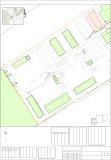 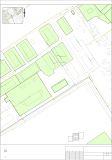 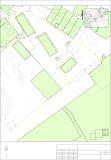 МАТЕРИАЛЫ ПО ОБОСНОВАНИЮ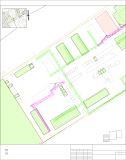 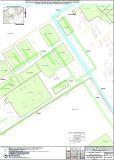 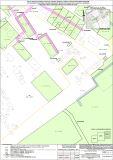 Исходные данныеСписок использованных нормативных правовых актов1. Земельный кодекс Российской Федерации;2. Градостроительный кодекс Российской Федерации;3. Гражданский кодекс Российской Федерации;4. Жилищный кодекс Российской Федерации;5. Федеральный закон от 25.10.2001 № 137-ФЗ «О введении в действие Земельного кодекса Российской Федерации»;6. Федеральный закон от 13.07.2015 № 218-ФЗ «О государственной регистрации недвижимости»;7. Методические рекомендации по проведению работ по формированию земельных участков, на которых расположены многоквартирные дома, утверждённые приказом Минстроя России от 07.03.2019 № 153/пр;8. СП 59.13330.2016. «Свод правил. Доступность зданий и сооружений для маломобильных групп населения. Актуализированная редакция СНиП 35-01-2001», утверждённых приказом Минстроя России от 14.11.2016 № 798/пр;9. СП 42.13330.2016. «Свод правил. Градостроительство. Планировка и застройка городских и сельских поселений. Актуализированная редакция СНиП 2.07.01-89*», утверждённых приказом Минстроя России от 30.12.2016 № 1034/пр;10. Правила землепользования и застройки сельского поселения Сургут муниципального района Сергиевский Самарской области, утверждённые решением собрания представителей сельского поселения Сургут муниципального района Сергиевский Самарской области от 27.12.2013 № 29 (в редакции решения собрания представителей сельского поселения Сургут муниципального района Сергиевский Самарской области от 01.08.2018 № 23).Администрациямуниципального района СергиевскийСамарской областиПОСТАНОВЛЕНИЕ07  августа 2020 г.                                                                                                                                                                                                      № 886Об утверждении муниципальной программы  «По противодействию незаконному обороту наркотических средств, профилактике наркомании, лечению и реабилитации наркозависимой части населения муниципального района Сергиевский  Самарской области на 2021-2025 гг.»В соответствии с Федеральным законом Российской Федерации от 06.10.2003 г. № 131 – ФЗ «Об общих принципах местного самоуправления в Российской Федерации», постановлением  администрации муниципального района Сергиевский от 23.12.2019 года № 1740 «Об утверждении Порядка принятия решений о разработке, формирования и реализации, оценки эффективности муниципальных программ муниципального района Сергиевский», в целях снижения уровня незаконного потребления наркотических и  психотропных средств жителями муниципального района Сергиевский Самарской области, снижением количества преступлений, связанных с незаконным оборотом наркотических и психотропных средств на территории муниципального района Сергиевский,  администрация муниципального района СергиевскийПОСТАНОВЛЯЕТ:1.  Утвердить муниципальную программу  «По противодействию незаконному обороту наркотических средств, профилактике наркомании, лечению и реабилитации наркозависимой части населения муниципального района Сергиевский  Самарской области на 2021-2025 гг.» согласно Приложению № 1 к настоящему постановлению.2. Установить,   что   расходные обязательства,   возникающие    в результате принятия настоящего постановления, исполняются за счет средств бюджета муниципального района Сергиевский, в пределах общего объема бюджетных ассигнований, предусматриваемого в установленном порядке на соответствующий финансовый год администрации муниципального района Сергиевский как главному распорядителю средств бюджета муниципального района Сергиевский.3. Опубликовать настоящее постановление в газете «Сергиевский вестник».4. Настоящее постановление вступает в законную силу с 01.01.2021 года.5. Контроль за выполнением настоящего постановления возложить на заместителя Главы муниципального района Сергиевский   Заболотина С.Г.И.о. Главы  муниципального района Сергиевский                                                 А.И. Екамасов                                                                                                        Приложение № 1                                                                     к постановлению администрации                                                                     муниципального района Сергиевский                                                                    №   886 от 07 августа 20 20 г.Муниципальная программа  «По противодействию незаконному обороту наркотических средств, профилактике наркомании, лечению и реабилитации наркозависимой части населения муниципального района Сергиевский  Самарской области на 2021-2025 годы»( далее программа)Паспорт программы(*) Общий объем финансового обеспечения Программы, а также объем бюджетных ассигнований местного бюджета будут уточнены после утверждения Решения о бюджете на очередной финансовый год и плановый период1. Характеристика проблемы,на решение которой направлена ПрограммаСо стороны органов администрации муниципального района Сергиевский, правоохранительных органов, учреждений здравоохранения, общественных организаций и образовательных учреждениях были предприняты серьезные меры по противодействию этому явлению.Программа по реализации антинаркотической политики в муниципальном районе Сергиевский, в предыдущие годы была направлена на координацию усилий всех заинтересованных структур на муниципальном уровне, объединение различных ресурсов по решению проблем противодействия наркомании.Серьезное внимание в ходе реализации программы было уделено подготовке кадров, изданию учебно-методической литературы (брошюр, памяток) антинаркотической направленности. Анализ имеющихся данных свидетельствует о позитивном влиянии мер, принимаемых администрацией муниципального района Сергиевский, правоохранительными органами, органами здравоохранения, на состояние наркоситуации в районе.Вместе с тем, несмотря на снижение темпов наркотизации населения, наркоситуация на территории муниципального района Сергиевский по-прежнему остается сложной, чему способствуют негативные явления в социально-экономической сфере и, как следствие, общий рост напряженности криминогенной обстановки.В сложившихся условиях приоритетным направлением работы должна стать организация системы раннего выявления и учета лиц, употребляющих наркотические средства. Усилия правоохранительных органов в сфере противодействия незаконному обороту наркотиков необходимо направить на пресечение деятельности наркопреступности и выявление каналов поставки наркотиков на территорию района. Отсутствие Программы не позволит обеспечить комплексное решение проблем по профилактике наркомании и правонарушений, связанных с незаконным оборотом наркотиков, и стимулирование деятельности, направленной на антинаркотическую пропаганду среди различных категорий населения, что может привести к:-  снижению уровня здоровья населения муниципального района Сергиевский;-   несвоевременному выявлению причин и условий, способствующих распространению наркомании и наркопреступности, и их устранению;-  слабому состоянию материально-технической базы и кадрового обеспечения субъектов профилактики;- низкому уровню осведомленности населения о негативных последствиях немедицинского потребления наркотиков и ответственности за участие в незаконном обороте наркотиков;-   низкой эффективности массовых антинаркотических мероприятий;- повышению уровня участия населения в незаконном обороте наркотиков.При отсутствии введения программно-целевого метода не будет достигнуто комплексного решения поставленных задач, решение каждой из которых неразрывно от других влияет на достижение поставленной цели.Осуществление комплекса мероприятий, предусмотренных в рамках настоящей Программы за счет средств местного бюджета, позволит активно наращивать усилия всех уровней власти и общества в решении данной проблемы.          2. Цели и задачи, этапы и сроки реализации  Программы, конечные результаты ее реализации, характеризующие целевое состояние (изменение состояния) в сфере реализации Программы.Целями Программы являются:- снижение уровня незаконного потребления наркотических средств, психотропных средств жителями муниципального района Сергиевский Самарской области;-  предупреждение наркомании и ее последствий, позитивное развитие молодого поколение.Для достижения данных целей необходимо решение следующих задач:Задача 1. Наращивание усилий по пресечению потребления наркотиков жителями района. 	Задача 2. Повышение уровня осведомлённости населения муниципального района Сергиевский о неблагоприятных последствиях незаконного употребления наркотических средств и психотропных веществ;Задача 3. Профилактика  распространения наркомании и связанных с ней правонарушений.Задача 4. Совершенствование форм и методов профилактической работы.Программа реализуется в I этап с 2021 по 2025 год. Начало реализации Программы - 1 января 2021 года, окончание - 31 декабря 2025 года. Приложение № 1ПЕРЕЧЕНЬпоказателей (индикаторов) Программы с расшифровкой плановых значений по годам ее реализации и за весь период ее реализации3. Перечень мероприятий ПрограммыУправление Программой предусматривает основные  мероприятия по противодействию незаконному обороту наркотических средств, профилактике наркомании, лечению и реабилитации наркозависимой части населения муниципального района Сергиевский  в 2021 – 2025  годах  изложены в приложении № 2 к настоящей Программе.    4. Ресурсное обеспечение  ПрограммыПри планировании ресурсного обеспечения Программы учитывались реальная ситуация в финансово-бюджетной сфере местного бюджета,  высокая экономическая и социально-демографическая значимость проблемы по противодействию незаконному обороту наркотических средств, профилактике наркомании, лечению и реабилитации наркозависимой части населения.Финансирование мероприятий муниципальной Программы будет осуществляться за счет средств местного бюджета, в пределах общего объема бюджетных ассигнований, предусматриваемого в установленном порядке на соответствующий год Администрации муниципального района Сергиевский как главному распорядителю средств бюджета муниципального района Сергиевский. Общий объем финансирования муниципальной Программы в 2021 – 2025 годах составляет 275,0 тыс.руб.:2021 год – 55,0 тыс.руб.;2022 год – 55,0 тыс.руб.;2023 год – 55,0 тыс.руб.;2024 год – 55,0 тыс.руб.;2025 год – 55,0 тыс.руб.5. Описание мер муниципального регулирования в соответствующей сфере, направленных на достижение целей ПрограммыОбщее руководство и контроль за ходом реализации Программы осуществляет Администрация муниципального района Сергиевский. Текущий контроль за целевым и эффективным использованием бюджетных средств, выделенных на выполнение ее мероприятий, осуществляет Управление финансами и контрольное управление  администрации муниципального района Сергиевский.  Реализация комплекса профилактических мер, направленных на сокращение потребления наркотиков и снижение спроса на них, профилактику наркомании и правонарушений, связанных с незаконным оборотом наркотиков, а также принятие неотложных мер по стабилизации в муниципальном районе Сергиевский  ситуации с потреблением наркотиков.6. Механизм реализации ПрограммыОрганизацию исполнения мероприятий Программы осуществляют администрация муниципального района Сергиевский, правоохранительные органы, учреждения здравоохранения, общественные организации  и образовательные учреждения в пределах их компетенции. Координацию и мониторинг хода реализации муниципальной Программы осуществляет администрация муниципального района Сергиевский.В ходе реализации Программы администрация муниципального района Сергиевский:- осуществляет контроль за ходом реализации программных мероприятий;- по мере необходимости уточняет состав исполнителей и вносит в установленном порядке предложения о корректировке Программы. Исполнители реализуют Программу в части использования бюджетных средств, размещают заказы на поставки товаров, выполнение работ и оказание услуг, координируют работу по выполнению мероприятий Программы.7. Оценка   эффективности реализации ПрограммыОценка эффективности реализации Программы осуществляется по годам в течение всего срока реализации Программы по следующей методике.Оценка осуществляется путем установления степени достижения ожидаемых результатов, а также путем сравнения текущих значений показателей (индикаторов) с их целевыми значениями согласно приложения № 1 к настоящей Программе.Эффективность реализации Программы с учетом финансирования оценивается путем соотнесения степени достижения основных целевых показателей (индикаторов) Программы с уровнем её финансирования с начала реализации. Оценка показателей Программы проводится ежегодно по плановым и фактически достигнутым результатам.8. Расчет целевых показателей (индикаторов), характеризующих ход и итоги реализации  ПрограммыКомплексный показатель эффективности реализации Программы рассчитывается по формуле:1	  N              X Тек.n                  ----  SUM        -----------------          N    n=1           X План nR=----------------------------------------- х 100% ,                    F Тек.                 ---------------		F  План.где :N -  общее число целевых показателей (индикаторов);X План.n -  плановое значение n-го показателя (индикатора);X Тек. n   -  текущее значение n-го показателя (индикатора);   F План. – плановая сумма финансирования по Программе;F Тек. -  сумма финансирования (расходов) на текущую дату.При значении комплексного показателя  эффективности реализации Программы (R), равном 100 и более процентов, эффективность реализации Программы признается  высокой, при значении менее 80%  – низкой.                                                                                                                         Приложение № 2 к муниципальной программе  «По противодействию незаконному обороту наркотических средств, профилактике наркомании, лечению и реабилитации наркозависимой части населения муниципального района Сергиевский  Самарской области на 2021-2025 годы»Основные  мероприятияПеречень мероприятий муниципальной программы «По противодействию незаконному обороту наркотических средств, профилактике наркомании, лечению и реабилитации наркозависимой части населения муниципального района Сергиевский  Самарской области на 2021-2025 годы» за счет  источников финансирования(*) Общий объем финансового обеспечения Программы, а также объем бюджетных ассигнований местного бюджета будут уточнены после утверждения Решения о бюджете на очередной финансовый год и плановый периодЗаключение о результатах публичных слушаний в сельском поселении Сергиевск муниципального района Сергиевский Самарской области по проекту Постановления о предоставлении разрешения на отклонение от предельных параметров разрешенного строительства, реконструкции объекта капитального строительства для земельного участка с кадастровым номером 63:31:0702002:1326, площадью 396 кв.м., расположенного по адресу: Самарская область, Сергиевский район, сельское поселение Сергиевск, с.Сергиевск, ул.Ленина1. Дата оформления заключения: «07» августа 2020 года.2. Дата проведения публичных слушаний: с 14.07.2020 г. по 07.08.2020 г.3. Место проведения публичных слушаний (место ведения протокола публичных слушаний) в сельском поселении Сергиевск  муниципального района Сергиевский Самарской области: 446540, Самарская область, Сергиевский район, село Сергиевск, улица Г.Михайловского, 27.4. Основание проведения публичных слушаний – оповещение о начале публичных слушаний в виде Постановления Главы сельского поселения Сергиевск муниципального района Сергиевский Самарской области от 14 июля 2020 года № 13 «О проведении публичных слушаний по проекту Постановления о предоставлении разрешения на отклонение от предельных параметров разрешенного строительства, реконструкции объектов капитального строительства для земельного участка с кадастровым номером 63:31:0702002:1326, площадью 396 кв.м., расположенного по адресу: Самарская область, Сергиевский район, сельское поселение Сергиевск, с.Сергиевск, ул.Ленина», опубликованное в газете «Сергиевский вестник»  от 14.07.2020 № 57 (453).5. Вопрос, вынесенный на публичные слушания – проект Постановления о предоставлении разрешения на отклонение от предельных параметров разрешенного строительства, реконструкции объекта капитального строительства для земельного участка с кадастровым номером 63:31:0702002:1326, площадью 396 кв.м., расположенного по адресу: Самарская область, Сергиевский район, сельское поселение Сергиевск, с.Сергиевск, ул.Ленина.6. Собрание участников публичных слушаний по вопросу публичных слушаний проведено в сельском поселения Сергиевск  муниципального района Сергиевский Самарской области по адресу: в селе Сергиевск – 21.07.2020  в 14:00 часов по адресу: 446540, Самарская область, Сергиевский район, село Сергиевск, улица Г.Михайловского, дом 27 - приняли участие 3 (три) человека;7. Реквизиты Протокола публичных слушаний, на основании которого подготовлено Заключение: «31» июля 2020 г.8. Мнения граждан, являющихся участниками публичных слушаний, жителей сельского поселения Сергиевск, постоянно проживающих на территории сельского поселения Сергиевск и иных заинтересованных лиц, касающиеся целесообразности утверждения проекта Постановления о предоставлении разрешения на отклонение от предельных параметров разрешенного строительства, реконструкции объектов капитального строительства для земельного участка с кадастровым номером 63:31:0702002:1326, площадью 396 кв.м., расположенного по адресу: Самарская область, Сергиевский район, сельское поселение Сергиевск, с.Сергиевск, ул.Ленина, внесли в Протокол публичных слушаний – 3 (три) человека.9. Обобщенные сведения, полученные при учете мнений, выраженных жителями сельского поселения  Сергиевск  муниципального района Сергиевский Самарской области и иными заинтересованными лицами, по вопросу обсуждения проекта Постановления о предоставлении разрешения на отклонение от предельных параметров разрешенного строительства, реконструкции объектов капитального строительства для земельного участка с кадастровым номером 63:31:0702002:1326, площадью 396 кв.м., расположенного по адресу: Самарская область, Сергиевский район, сельское поселение Сергиевск, с.Сергиевск, ул.Ленина:9.1. Мнения о целесообразности утверждения проекта Постановления о предоставлении разрешения на отклонение от предельных параметров разрешенного строительства, реконструкции объектов капитального строительства для земельного участка с кадастровым номером 63:31:0702002:1326, площадью 396 кв.м., расположенного по адресу: Самарская область, Сергиевский район, сельское поселение Сергиевск, с.Сергиевск, ул.Ленина, другие мнения, содержащие положительную оценку по вопросу публичных слушаний, высказали – 3 (три) человека.9.2. Мнения, содержащие отрицательную оценку по вопросу публичных слушаний, не высказаны.9.3. Замечания и предложения по вопросу утверждения проекта Постановления о предоставлении разрешения на отклонение от предельных параметров разрешенного строительства, реконструкции объектов капитального строительства для земельного участка с кадастровым номером 63:31:0702002:1326, площадью 396 кв.м., расположенного по адресу: Самарская область, Сергиевский район, сельское поселение Сергиевск, с.Сергиевск, ул.Ленина, не высказаны.10. По результатам рассмотрения мнений, замечаний и предложений участников публичных слушаний по проекту Постановления о предоставлении разрешения на отклонение от предельных параметров разрешенного строительства, реконструкции объектов капитального строительства для земельного участка с кадастровым номером 63:31:0702002:1326, площадью 396 кв.м., расположенного по адресу: Самарская область, Сергиевский район, сельское поселение Сергиевск, с.Сергиевск, ул.Ленина, рекомендуется принять указанный проект в редакции, вынесенной на публичные слушания.Заместитель Главы сельского поселения Сергиевскмуниципального района Сергиевский                                                        Р.Г.АюповЗаключение о результатах публичных слушаний в сельском поселении Елшанка муниципального района Сергиевский Самарской области по проекту Постановления о предоставлении разрешения на отклонение от предельных параметров разрешенного строительства, реконструкции объекта капитального строительства для земельного участка с кадастровым номером  63:31:0909008:49, площадью 2 990 кв.м., расположенного по адресу: Самарская область, Сергиевский р-н, с.Елшанка, ул.Победы, д.491. Дата оформления заключения: «07» августа 2020 года.2. Дата проведения публичных слушаний: с 14.07.2020 г. по 07.08.2020 г.3. Место проведения публичных слушаний (место ведения протокола публичных слушаний) в сельском поселении Елшанка  муниципального района Сергиевский Самарской области: 446521, Самарская область, Сергиевский район, село Елшанка, улица Кольцова, 4.4. Основание проведения публичных слушаний – оповещение о начале публичных слушаний в виде Постановления Главы сельского поселения Елшанка муниципального района Сергиевский Самарской области от 14 июля 2020 года № 3 «О проведении публичных слушаний по проекту Постановления о предоставлении разрешения на отклонение от предельных параметров разрешенного строительства, реконструкции объектов капитального строительства для земельного участка с кадастровым номером  63:31:0909008:49, площадью 2 990 кв.м., расположенного по адресу: Самарская область, Сергиевский р-н, с.Елшанка, ул.Победы, д.49», опубликованное в газете «Сергиевский вестник»  от 14.07.2020 № 57 (453).5. Вопрос, вынесенный на публичные слушания – проект Постановления о предоставлении разрешения на отклонение от предельных параметров разрешенного строительства, реконструкции объекта капитального строительства для земельного участка с кадастровым номером  63:31:0909008:49, площадью 2 990 кв.м., расположенного по адресу: Самарская область, Сергиевский р-н, с.Елшанка, ул.Победы, д.49.6. Собрание участников публичных слушаний по вопросу публичных слушаний проведено в сельском поселения Елшанка  муниципального района Сергиевский Самарской области по адресу: в селе Елшанка – 21.07.2020  в 14:00 часов по адресу: 446521, Самарская область, Сергиевский район, село Елшанка, улица Кольцова, дом 4 - приняли участие 4 (четыре) человека;7. Реквизиты Протокола публичных слушаний, на основании которого подготовлено Заключение: «31» июля 2020 г.8. Мнения граждан, являющихся участниками публичных слушаний, жителей сельского поселения Елшанка, постоянно проживающих на территории сельского поселения Елшанка и иных заинтересованных лиц, касающиеся целесообразности утверждения проекта Постановления о предоставлении разрешения на отклонение от предельных параметров разрешенного строительства, реконструкции объектов капитального строительства для земельного участка с кадастровым номером  63:31:0909008:49, площадью 2 990 кв.м., расположенного по адресу: Самарская область, Сергиевский р-н, с.Елшанка, ул.Победы, д.49, внесли в Протокол публичных слушаний – 4 (четыре) человека.9. Обобщенные сведения, полученные при учете мнений, выраженных жителями сельского поселения  Елшанка  муниципального района Сергиевский Самарской области и иными заинтересованными лицами, по вопросу обсуждения проекта Постановления о предоставлении разрешения на отклонение от предельных параметров разрешенного строительства, реконструкции объектов капитального строительства для земельного участка с кадастровым номером  63:31:0909008:49, площадью 2 990 кв.м., расположенного по адресу: Самарская область, Сергиевский р-н, с.Елшанка, ул.Победы, д.49:9.1. Мнения о целесообразности утверждения проекта Постановления о предоставлении разрешения на отклонение от предельных параметров разрешенного строительства, реконструкции объектов капитального строительства для земельного участка с кадастровым номером  63:31:0909008:49, площадью 2 990 кв.м., расположенного по адресу: Самарская область, Сергиевский р-н, с.Елшанка, ул.Победы, д.49, другие мнения, содержащие положительную оценку по вопросу публичных слушаний, высказали – 4 (четыре) человека.9.2. Мнения, содержащие отрицательную оценку по вопросу публичных слушаний, не высказаны.9.3. Замечания и предложения по вопросу утверждения проекта Постановления о предоставлении разрешения на отклонение от предельных параметров разрешенного строительства, реконструкции объектов капитального строительства для земельного участка с кадастровым номером  63:31:0909008:49, площадью 2 990 кв.м., расположенного по адресу: Самарская область, Сергиевский р-н, с.Елшанка, ул.Победы, д.49, не высказаны.10. По результатам рассмотрения мнений, замечаний и предложений участников публичных слушаний по проекту Постановления о предоставлении разрешения на отклонение от предельных параметров разрешенного строительства, реконструкции объектов капитального строительства для земельного участка с кадастровым номером  63:31:0909008:49, площадью 2 990 кв.м., расположенного по адресу: Самарская область, Сергиевский р-н, с.Елшанка, ул.Победы, д.49, рекомендуется принять указанный проект в редакции, вынесенной на публичные слушания.Глава сельского поселения Елшанкамуниципального района Сергиевский                                                     С.В.ПрокаевГЛАВАСЕЛЬСКОГО ПОСЕЛЕНИЯ СЕРГИЕВСКМУНИЦИПАЛЬНОГО РАЙОНА СЕРГИЕВСКИЙСАМАРСКОЙ ОБЛАСТИПОСТАНОВЛЕНИЕот «07» августа 2020 года                                                                                                                                                                                            № 15О проведении публичных слушаний по проекту планировки территории и проекту межевания территории объекта:  «Водоотведение северной части села Сергиевск» в границах  сельского поселения Сергиевск муниципального района Сергиевский Самарской областиВ целях соблюдения права человека на благоприятные условия жизнедеятельности, прав и законных интересов правообладателей земельных участков и объектов капитального строительства в соответствии с частью 5 статьи 46 Градостроительного кодекса Российской Федерации, руководствуясь статьей 28 Федерального закона от 06 октября 2003 года № 131-ФЗ «Об общих принципах организации местного самоуправления в Российской Федерации», Уставом сельского поселения Сергиевск муниципального района Сергиевский Самарской области, Порядком организации и проведения общественных обсуждений или публичных слушаний по вопросам градостроительной деятельности на территории сельского поселения Сергиевск муниципального района Сергиевский Самарской области, утвержденным решением Собрания представителей сельского поселения Сергиевск муниципального района Сергиевский Самарской области от 01 апреля  2020 года  №  7 ПОСТАНОВЛЯЮ:1. Провести на территории сельского поселения Сергиевск муниципального района Сергиевский Самарской области публичные слушания по проекту планировки территории и проекту межевания территории объекта: «Водоотведение северной части села Сергиевск» в границах  сельского поселения Сергиевск муниципального района Сергиевский Самарской области (далее – Объект). 2. Срок проведения публичных слушаний по проекту планировки территории и проекту межевания территории Объекта - с 07 августа 2020 года по 10 сентября 2020 года.3. Срок проведения публичных слушаний исчисляется со дня официального опубликования настоящего Постановления до дня официального опубликования Заключения о результатах публичных слушаний. Днем оповещения является официальное опубликование настоящего Постановления.4. Органом, уполномоченным на организацию и проведение публичных слушаний в соответствии с настоящим Постановлением, является Администрация сельского  поселения Сергиевск муниципального района Сергиевский Самарской области (далее – Администрация). Публичные слушания проводятся в соответствии с Порядком организации и проведения общественных обсуждений или публичных слушаний по вопросам градостроительной деятельности на территории сельского поселения Сергиевск муниципального района Сергиевский Самарской области, утвержденным решением Собрания представителей сельского поселения Сергиевск муниципального района Сергиевский Самарской области от 01 апреля 2020 года  №  7. 5. Представление участниками публичных слушаний предложений и замечаний по проекту планировки территории и проекту межевания территории Объекта, а также их учет осуществляется в соответствии с Порядком организации и проведения общественных обсуждений или публичных слушаний по вопросам градостроительной деятельности на территории сельского поселения Сергиевск муниципального района Сергиевский Самарской области, утвержденным решением Собрания представителей сельского поселения Сергиевск муниципального района Сергиевский Самарской области от 01 апреля 2020 года  №  7.6. Место проведения публичных слушаний (место проведения экспозиции проекта планировки территории и проекта межевания территории Объекта) в сельском поселении Сергиевск муниципального района Сергиевский Самарской области: 446540, Самарская область, Сергиевский район, с.Сергиевск, ул.Г.Михайловского, 27. Датой открытия экспозиции является дата опубликования проекта планировки территории и проекта межевания территории Объекта и его размещение на официальном сайте Администрации в информационно-телекоммуникационной сети «Интернет» в порядке, установленном п.1 ч.8 ст.5.1 ГрК РФ. Посещение экспозиции возможно в рабочие дни с 10.00 до 17.00. Работа экспозиции проекта планировки территории и проекта межевания территории Объекта завершается за семь дней до окончания срока проведения публичных слушаний, установленного пунктом 2 настоящего Постановления.7. Собрание участников публичных слушаний по проекту планировки территории и проекту межевания территории Объекта состоится 14 августа 2020 года в 14.00 в сельском поселении Сергиевск муниципального района Сергиевский Самарской области по адресу: 446540, Самарская область, Сергиевский район, с. Сергиевск, ул.Г.Михайловского, 27.8. Администрации в целях доведения до населения информации о содержании проекта планировки территории и проекта межевания территории Объекта обеспечить организацию выставок, экспозиций демонстрационных материалов проекта планировки территории и проекта межевания территории Объекта в месте проведения публичных слушаний (проведения экспозиции проекта планировки территории и проекта межевания территории Объекта) и в местах проведения собрания участников публичных слушаний по проекту планировки территории и проекту межевания территории Объекта.9. Прием замечаний и предложений от участников публичных слушаний, жителей поселения и иных заинтересованных лиц по проекту планировки территории и проекту межевания территории Объекта осуществляется по адресу, указанному в пункте 6 настоящего Постановления в рабочие дни с 10 часов до 17 часов.  Замечания и предложения могут быть внесены: 1) в письменной или устной форме в ходе проведения собрания участников публичных слушаний; 2) в письменной форме в адрес организатора публичных слушаний;3) посредством записи в книге (журнале) учета посетителей экспозиции проекта, подлежащего рассмотрению на публичных слушаниях;10. При подаче замечаний и предложений участники публичных слушаний в целях идентификации представляют сведения о себе (фамилию, имя, отчество (при наличии), дату рождения, адрес места жительства (регистрации) - для физических лиц; наименование, основной государственный регистрационный номер, место нахождения и адрес - для юридических лиц) с приложением документов, подтверждающих такие сведения. Участники публичных слушаний, являющиеся правообладателями соответствующих земельных участков и (или) расположенных на них объектов капитального строительства и (или) помещений, являющихся частью указанных объектов капитального строительства, также представляют сведения соответственно о таких земельных участках, объектах капитального строительства, помещениях, являющихся частью указанных объектов капитального строительства, из Единого государственного реестра недвижимости и иные документы, устанавливающие или удостоверяющие их права на такие земельные участки, объекты капитального строительства, помещения, являющиеся частью указанных объектов капитального строительства.11. Прием замечаний и предложений от участников публичных слушаний, жителей поселения и иных заинтересованных лиц по проекту планировки территории и проекту межевания территории Объекта прекращается 03.09.2020 года – за семь дней до окончания срока проведения публичных слушаний.12. Назначить лицом, ответственным за ведение протокола публичных слушаний, протокола собрания участников публичных слушаний по проекту планировки территории и проекту межевания территории Объекта ведущего специалиста Администрации сельского поселения Сергиевск муниципального района Сергиевский Самарской области  Калякину Людмилу Геннадьевну.13. Администрации в целях заблаговременного ознакомления жителей поселения и иных заинтересованных лиц с проектом планировки территории и проектом межевания территории Объекта обеспечить:- официальное опубликование проекта планировки территории и проекта межевания территории Объекта;- размещение проекта планировки территории и проекта межевания территории Объекта на официальном сайте Администрации муниципального района Сергиевский Самарской области в информационно-телекоммуникационной сети «Интернет» - http://www.sergievsk.ru;- беспрепятственный доступ к ознакомлению с проектом планировки территории и проектом межевания территории Объекта в здании Администрации сельского поселения Сергиевск (в соответствии с режимом работы Администрации сельского поселения Сергиевск).14. Настоящее Постановление является оповещением о начале публичных слушаний и подлежит опубликованию в газете «Сергиевский вестник» и на официальном сайте Администрации муниципального района Сергиевский в информационно-телекоммуникационной сети «Интернет» - http://www.sergievsk.ru, в разделе «Градостроительство» сельского поселения Сергиевск муниципального  района Сергиевский, подразделе «Проекты планировки  и межевания территории».15. В случае если настоящее Постановление будет опубликовано позднее календарной даты начала публичных слушаний, указанной в пункте 2 настоящего постановления, то дата начала публичных слушаний исчисляется со дня официального опубликования настоящего Постановления. При этом установленные в настоящем Постановлении календарная дата, до которой осуществляется прием замечаний и предложений от жителей поселения и иных заинтересованных лиц, а также дата окончания публичных слушаний переносятся на соответствующее количество дней.Заместитель Главы сельского поселения Сергиевскмуниципального района СергиевскийСамарской области                          			                                 Р.Г.АюповАдминистрациясельского поселения Черновкамуниципального района    СергиевскийСамарской областиПОСТАНОВЛЕНИЕ«07» августа 2020 г.                                                                                                                                                                                                   № 42Об отмене Постановления  Администрации сельского  поселения  Черновка муниципального района Сергиевский Самарской области № 7 от 22 января 2020 года «О подготовке проекта планировки территории и проекта межевания территории объекта АО «Самаранефтегаз» 6406П «Сбор нефти и газа со скважины № 151 Восточно-Орловского месторождения» в границах сельского поселения Черновка муниципального района Сергиевский Самарской области»Рассмотрев обращение ООО «СамараНИПИнефть» № ИСХ-ПИР-13620 от 06.08.20 «Об отмене Постановления о подготовке № 7 от 22.01.2020 г.», руководствуясь Градостроительным кодексом Российской Федерации, Федеральным законом от 06.10.2003 г. № 131-ФЗ «Об общих принципах организации местного самоуправления в Российской Федерации», Федеральным законом от 27.07.2010 г. № 210-ФЗ «Об организации предоставления государственных и муниципальных услуг», Администрация сельского поселения Черновка муниципального района Сергиевский Самарской областиПОСТАНОВЛЯЕТ:1. Признать утратившим силу Постановление Администрации сельского поселения Черновка муниципального района Сергиевский Самарской области  № 7 от 22.01.2020 г. «О подготовке проекта планировки территории и проекта межевания территории объекта АО «Самаранефтегаз» 6406П «Сбор нефти и газа со скважины № 151 Восточно-орловского месторождения» в границах сельского поселения Черновка муниципального района Сергиевский Самарской области».  2. Опубликовать настоящее Постановление в газете «Сергиевский вестник» и разместить на сайте Администрации муниципального района Сергиевский по адресу: http://sergievsk.ru/ в информационно-телекоммуникационной сети Интернет.4. Настоящее Постановление вступает в силу со дня его официального опубликования.5. Контроль за выполнением настоящего Постановления оставляю за собой.Глава сельского поселения Черновкамуниципального района СергиевскийСамарской области                                                                               А.В.БеляевАдминистрациямуниципального района СергиевскийСамарской областиПОСТАНОВЛЕНИЕ«06» август 2020г.                                                                                                                                                                                                      №879О внесении изменений в постановление Администрации муниципального района Сергиевский от 20.07.2018 года №804 «О создании приемочной комиссии Администрации муниципального района Сергиевский»В соответствии с Федеральным законом Российской Федерации от 05.04.2013 года №44-ФЗ «О контрактной системе в сфере закупок товаров, работ, услуг для обеспечения государственных и муниципальных нужд», в целях приемки поставленного товара, выполненной работы (ее результатов), оказанной услуги,  а также отдельных этапов поставки товара, выполнения работы, оказания услуги,  предусмотренных контрактом, и в связи с кадровыми изменениями, Администрация муниципального района Сергиевский ПОСТАНОВЛЯЕТ:1. Внести в  постановление Администрации муниципального района Сергиевский от 20.07.2018 года №804 «О создании приемочной комиссии Администрации муниципального района Сергиевский» изменения следующего содержания:1.1. Приложение №1 к постановлению администрации муниципального района Сергиевский  от 20.07.2018 года №804 изложить в редакции согласно Приложению №1 к настоящему постановлению.2. Опубликовать настоящее постановление в газете «Сергиевский Вестник».3. Настоящее постановление вступает в силу со дня его официального опубликования.4. Контроль за выполнением настоящего постановления возложить на заместителя Главы муниципального района Сергиевский Чернова А.Е.Глава муниципального района Сергиевский		А. А. ВеселовПриложение № 1 к Постановлению  администрации м.р. Сергиевский №879  от 06 августа 2020гСостав приемочной комиссии администрации муниципального района Сергиевский Самарской области(приемка поставленного товара, выполненной работы (её результатов), оказанной услуги, а также отдельных этапов поставки товара,выполнения работы, оказания услуги, предусмотренных контрактом)Администрациямуниципального района СергиевскийСамарской областиРАСПОРЯЖЕНИЕ«06» августа 2020 г.                                                                                                                                                                                                        № 1308-рО внесении изменений в распоряжение администрации муниципального района  Сергиевский  от 29.07.2020 г.№ 1220-р «О введении режима чрезвычайной ситуации на территории муниципального района Сергиевский»В соответствии с постановлением Правительства Российской Феде-рации от 30.12.2003 г. №794 «О единой государственной системе предупреждения и ликвидации чрезвычайной ситуации», постановлением Правительства РФ от 21.05.2007 № 304 «О классификации чрезвычайных ситуаций природного и техногенного характера», постановлением Правительства Самарской области от 14.04.2004 г. №13 «О территориальной подсистеме Самарской области  единой  государственной  системы  предупреждения и ликвидации чрезвычайных ситуаций», руководствуясь Уставом муниципального района Сергиевский,  а также протоколом комиссии по предупреждению и ликвидации чрезвычайных ситуаций и обеспечению пожарной безопасности муниципального района Сергиевский от  6.08.2020г.:  1. Внести  изменения в распоряжение администрации муниципального района  Сергиевский  от 29.07.2020 г.№ 1220-р «О введении режима чрезвычайной ситуации на территории муниципального района Сергиевский»  изменения  следующего содержания:1.1. п.3. распоряжения изложить в следующей редакции: «3. Определить границу зоны чрезвычайной ситуации:- 5-ти километровый радиус от очага заражения  африканской чумы свиней в с. Студеный Ключ, в которую входят населенные пункты: с. Студёный ключ, п. Рыбопитомник, с. Отрада, с. Павловка муниципального района Сергиевский;- 5-ти километровый радиус от очага заражения  африканской чумы свиней в с. Липовка, в которую входит населенный пункт Липовка муниципального района Сергиевский»;1.2. п.6. распоряжения изложить в следующей редакции: «6. Должностным лицам обеспечить выполнение протокола комиссии по предупреждению и ликвидации чрезвычайной ситуации и обеспечению пожарной безопасности муниципального района Сергиевский от 29.07.2020 г., от 06.08.2020 г.»2. Опубликовать настоящее распоряжение в газете «Сергиевский вестник».3. Контроль за выполнением настоящего распоряжения оставляю за собой.И.о. Главы  муниципального района Сергиевский                                               А.И. ЕкамасовАдминистрациямуниципального района СергиевскийСамарской областиРАСПОРЯЖЕНИЕ«07» августа 2020 г.                                                                                                                                                                                               №1316-рО внесении изменений в распоряжение администрации муниципального района  Сергиевский  от 29.07.2020 г.№ 1220-р «О введении режима чрезвычайной ситуации на территории муниципального района Сергиевский»В соответствии с постановлением Правительства Российской Федерации от 30.12.2003 г. №794 «О единой государственной системе предупреждения и ликвидации чрезвычайной ситуации», постановлением Правительства РФ от 21.05.2007 № 304 «О классификации чрезвычайных ситуаций природного и техногенного характера», постановлением Правительства Самарской области от 14.04.2004 г. №13 «О территориальной подсистеме Самарской области  единой  государственной  системы  предупреждения и ликвидации чрезвычайных ситуаций», руководствуясь Уставом муниципального района Сергиевский,  а также протоколом комиссии по предупреждению и ликвидации чрезвычайных ситуаций и обеспечению пожарной безопасности муниципального района Сергиевский от  6.08.2020г,1. Внести в распоряжение администрации муниципального района  Сергиевский  от 29.07.2020 г.№ 1220-р «О введении режима чрезвычайной ситуации на территории муниципального района Сергиевский»  изменения следующего содержания:1.1 п.3 распоряжения  изложить в следующей редакции: «3. Определить границу зоны чрезвычайной ситуации: - 5-ти километровый радиус от очага заражения  африканской чумы свиней в с. Липовка, в которую входит населенный пункт Липовка муниципального района Сергиевский».1.2  п.6 распоряжения  изложить в следующей редакции: «6. Должностным лицам обеспечить выполнение протокола комиссии по предупреждению и ликвидации чрезвычайной ситуации и обеспечению пожарной безопасности муниципального района Сергиевский от 06.07.2020 г., от 07.08.2020 г.».2. Опубликовать настоящее распоряжение в газете «Сергиевский вест-ник».3. Контроль за выполнением настоящего распоряжения оставляю за со-бой.И.о. Главы  муниципального района Сергиевский                                               А.И. Екамасов№ п/пОбозначение земельного участкаПлощадь в кв.мСпособ образованияВид  разрешённогоиспользования1:ЗУ11183Образование земельных участков из земель или земельных участков, находящихся в государственной илимуниципальной собственностиМалоэтажная многоквартирная жилая застройкаТерриториальная зона «Ж2 Зона застройки малоэтажными жилыми домами» застроенная многоквартирными домами № 4, № 6, № 7, № 9, № 10, № 11 по улице Первомайская в посёлке Сургут сельского поселения Сургут муниципального района Сергиевский Самарской областиТерриториальная зона «Ж2 Зона застройки малоэтажными жилыми домами» застроенная многоквартирными домами № 4, № 6, № 7, № 9, № 10, № 11 по улице Первомайская в посёлке Сургут сельского поселения Сургут муниципального района Сергиевский Самарской областиТерриториальная зона «Ж2 Зона застройки малоэтажными жилыми домами» застроенная многоквартирными домами № 4, № 6, № 7, № 9, № 10, № 11 по улице Первомайская в посёлке Сургут сельского поселения Сургут муниципального района Сергиевский Самарской областиТерриториальная зона «Ж2 Зона застройки малоэтажными жилыми домами» застроенная многоквартирными домами № 4, № 6, № 7, № 9, № 10, № 11 по улице Первомайская в посёлке Сургут сельского поселения Сургут муниципального района Сергиевский Самарской областиТерриториальная зона «Ж2 Зона застройки малоэтажными жилыми домами» застроенная многоквартирными домами № 4, № 6, № 7, № 9, № 10, № 11 по улице Первомайская в посёлке Сургут сельского поселения Сургут муниципального района Сергиевский Самарской областиНазв. точкиКоординатыКоординатыРасстояниеДирекционный уголНазв. точкиXYРасстояниеДирекционный уголт1468167,032245082,6171,3158°25'23"т2468204,372245143,36165,4155°50'11"т3468297,262245280,2355,55145°43'04"т4468251,362245311,5252,5955°20'56"т5468281,262245354,7855,13325°49'53"т6468326,872245323,82117,9855°48'46"т7468393,162245421,4140,4059°57'03"т8468413,392245456,3817,7159°58'27"т9468422,252245471,7115,0359°56'18"т10468429,782245484,7296,69146°39'42"т11468349,002245537,86100,5551°19'37"т12468411,832245616,3641,75320°43'30"т13468444,152245589,9334,5547°58'06"т14468467,282245615,59172,20122°55'50"т15468373,672245760,120,41212°09'08"т16468373,322245759,9017,73140°22'35"т17468359,662245771,213,07165°27'56"т18468356,692245771,986,90231°46'05"т19468352,422245766,5626,89231°49'34"т20468335,802245745,429,99321°30'05"т21468343,622245739,2037,63321°19'59"т22468373,002245715,6939,31231°19'11"т23468348,432245685,0037,61141°19'33"т24468319,072245708,50184,41231°19'29"т25468203,832245564,5348,51326°39'49"т26468244,362245537,8728,57326°39'57"т27468268,232245522,1794,48237°43'59"т28468217,792245442,2854,01327°05'34"т29468263,132245412,9418,39328°49'02"т30468278,862245403,4251,38236°44'12"т31468250,682245360,4634,19236°08'17"т32468231,632245332,078,82146°19'41"т33468224,292245336,968,84237°42'46"т34468219,572245329,499,36147°39'03"т35468211,662245334,508,8457°42'46"т36468216,382245341,9713,18146°34'31"т37468205,382245349,2339,18146°57'32"т38468172,542245370,59112,30238°41'17"т39468114,182245274,6593,49237°42'20"т40468064,232245195,6239,16237°42'22"т41468043,312245162,5286,49327°08'19"т42468115,962245115,5922,74326°50'27"т43468135,002245103,157,59326°50'01"т44468141,352245099,0024,42326°51'47"т45468161,802245085,656,05329°49'56"т1468167,032245082,61Образуемый земельный участок :ЗУ1 площадью 1183 кв.мОбразуемый земельный участок :ЗУ1 площадью 1183 кв.мОбразуемый земельный участок :ЗУ1 площадью 1183 кв.мОбразуемый земельный участок :ЗУ1 площадью 1183 кв.мОбразуемый земельный участок :ЗУ1 площадью 1183 кв.мНазв. точкиКоординатыКоординатыРасстояниеДирекционный уголНазв. точкиXYРасстояниеДирекционный угол1468279,252245261,0924,4256°44'45"2468292,642245281,511,47108°11'21"3468292,182245282,911,56121°20'32"4468291,372245284,2442,50145°43'09"5468256,252245308,1826,53236°16'48"6468241,522245286,1145,27326°27'01"1468279,252245261,097468245,942245289,090,2587°42'34"8468245,952245289,340,25177°42'34"9468245,702245289,350,25267°42'34"10468245,692245289,100,25357°42'34"7468245,942245289,0911468249,292245294,410,2590°00'00"12468249,292245294,660,25177°42'34"13468249,042245294,670,25270°00'00"14468249,042245294,420,25357°42'34"11468249,292245294,4115468253,542245300,120,2587°42'34"16468253,552245300,370,25180°00'00"17468253,302245300,370,25267°42'34"18468253,292245300,120,250°00'00"15468253,542245300,1219468257,942245306,450,2590°00'00"20468257,942245306,700,25180°00'00"21468257,692245306,700,25270°00'00"22468257,692245306,450,250°00'00"19468257,942245306,45№ п/пНаименование документаРеквизиты документа1Кадастровый план территории№ 63-00-102/20-612866,филиал Федерального государственного бюджетного учреждения«Федеральная кадастровая палата Федеральной службы государственной регистрации, кадастра и картографии» по Самарской области, 23.07.20202Выписка из Единого государственного реестра недвижимости об объекте недвижимости№ 99/2020/337435692, ФГИС ЕГРН, 09.07.20203Карта градостроительного зонирования сельского поселения Сургут муниципального района Сергиевский Самарской областиГУП институт«ТеррНИИгражданпроект», 2011 г. М 1:10000Наименование муниципальной программыМуниципальная  программа   «По противодействию незаконному обороту наркотических средств, профилактике наркомании, лечению и реабилитации наркозависимой части населения муниципального района Сергиевский Самарской области на 2021-2025 годы» (далее - Программа). Дата принятия решения о разработки муниципальной программыРаспоряжение  №  1011- р   от   29.06.2020 года «О создании программного комитета администрации муниципального района Сергиевский по рассмотрению проекта муниципальной программы «По противодействию незаконному обороту наркотических средств, профилактике наркомании, лечению и реабилитации наркозависимой части населения муниципального района Сергиевский Самарской области на 2021-2025 годы». Ответственный исполнитель муниципальной программыАдминистрация муниципального района Сергиевский;Цели муниципальной программы- снижение уровня незаконного потребления наркотических средств, психотропных средств жителями муниципального района  Сергиевский;                                  -  предупреждение наркомании и ее последствий, позитивное развитие молодого поколения. Задачи муниципальной программыЗадача 1. Наращивание усилий по пресечению потребления наркотиков жителями района. Задача 2. Повышение уровня осведомлённости населения муниципального района Сергиевский о неблагоприятных последствиях незаконного употребления наркотических средств и психотропных веществ;Задача 3. Профилактика  распространения наркомании и связанных с ней правонарушений.Задача 4. Совершенствование форм и методов профилактической работы.Показатели (индикаторы)     муниципальной программы - количества больных   наркоманией,     состоящих  на наркологическом учете  в наркологическом кабинете ГБУЗ СО «Сергиевская ЦРБ» с диагнозом наркомания;- количество публикаций и иных материалов антинаркотической тематики, размещенных в средствах массовой информации, в том числе на сайте антинаркотической комиссии  муниципального района Сергиевский.- количество зарегистрированных  преступлений, связанных    с    незаконным  оборотом наркотиков,  в том числе   связанных  со  сбытом,  выявленных   правоохранительными  органами; - доля учащейся    молодежи,   участвующей в реализации      профилактических антинаркотических     программ на базе образовательных   учреждений   и   учреждений по работе с молодежью  в  Самарской  области, в общей численности учащейся молодежи. Этапы и сроки  реализации муниципальной программыМуниципальная программа реализуется в I этап  с   2021 года по   2025 года. Начало реализации муниципальной Программы   с 1 января 2021 года  окончание 31 декабря 2025 года. Объемы  бюджетных ассигнований муниципальной  программыОбщий объем финансирования муниципальной Программы в 2021-2025 годах составляет 275,0 тыс. рублей(*):  - на 2021 год – 55,0 тыс. руб. - на 2022 год – 55,0 тыс. руб.- на 2023 год – 55,0 тыс. руб.- на 2024 год – 55,0 тыс. руб.- на 2025 год – 55,0 тыс. руб.Ожидаемые результаты от реализации муниципальной программы-  снижение уровня незаконного оборота наркотиков и темпов прироста заболеваемости наркоманией; - формирование у населения негативного отношения к лицам, склоняющих окружающих к незаконному потреблению наркотиков и сбытчикам наркотических средств;- повышение качества и результативности работы по профилактике наркомании и формированию здорового образа жизни; - укрепление взаимодействия между государственными органами исполнительной власти, органами местного самоуправления и общественными организациями по вопросам противодействия распространению наркомании.Система организации  контроля за ходом реализации муниципальной программыТекущий контроль за целевым и эффективным использованием бюджетных средств, выделенных на выполнение ее мероприятий, осуществляет Управление финансами и Контрольное Управление администрации муниципального района Сергиевский.Наименование цели, задачи, показателя (индикатора)Единица измеренияЗначение показателя (индикатора) по годамЗначение показателя (индикатора) по годамЗначение показателя (индикатора) по годамЗначение показателя (индикатора) по годамЗначение показателя (индикатора) по годамЗначение показателя (индикатора) по годамНаименование цели, задачи, показателя (индикатора)Единица измеренияОценка2020 г.Плановый период (прогноз)Плановый период (прогноз)Плановый период (прогноз)Плановый период (прогноз)Плановый период (прогноз)Наименование цели, задачи, показателя (индикатора)Единица измеренияОценка2020 г.2021г.2022г.2023г.2024 г.2025 г.Цели ПрограммыЦели ПрограммыЦели ПрограммыЦели ПрограммыЦели ПрограммыЦели ПрограммыЦели ПрограммыЦели Программы- снижение уровня незаконного потребления наркотических средств, психотропных средств жителями муниципального района  Сергиевский;                                  -  предупреждение наркомании и ее последствий, позитивное развитие молодого поколения. - снижение уровня незаконного потребления наркотических средств, психотропных средств жителями муниципального района  Сергиевский;                                  -  предупреждение наркомании и ее последствий, позитивное развитие молодого поколения. - снижение уровня незаконного потребления наркотических средств, психотропных средств жителями муниципального района  Сергиевский;                                  -  предупреждение наркомании и ее последствий, позитивное развитие молодого поколения. - снижение уровня незаконного потребления наркотических средств, психотропных средств жителями муниципального района  Сергиевский;                                  -  предупреждение наркомании и ее последствий, позитивное развитие молодого поколения. - снижение уровня незаконного потребления наркотических средств, психотропных средств жителями муниципального района  Сергиевский;                                  -  предупреждение наркомании и ее последствий, позитивное развитие молодого поколения. - снижение уровня незаконного потребления наркотических средств, психотропных средств жителями муниципального района  Сергиевский;                                  -  предупреждение наркомании и ее последствий, позитивное развитие молодого поколения. - снижение уровня незаконного потребления наркотических средств, психотропных средств жителями муниципального района  Сергиевский;                                  -  предупреждение наркомании и ее последствий, позитивное развитие молодого поколения. - снижение уровня незаконного потребления наркотических средств, психотропных средств жителями муниципального района  Сергиевский;                                  -  предупреждение наркомании и ее последствий, позитивное развитие молодого поколения. Задача 1.  Наращивание усилий по пресечению потребления наркотиков жителями района Задача 1.  Наращивание усилий по пресечению потребления наркотиков жителями района Задача 1.  Наращивание усилий по пресечению потребления наркотиков жителями района Задача 1.  Наращивание усилий по пресечению потребления наркотиков жителями района Задача 1.  Наращивание усилий по пресечению потребления наркотиков жителями района Задача 1.  Наращивание усилий по пресечению потребления наркотиков жителями района Задача 1.  Наращивание усилий по пресечению потребления наркотиков жителями района Задача 1.  Наращивание усилий по пресечению потребления наркотиков жителями района Количества больных   наркоманией,     состоящих  на наркологическом учете.  в наркологическом кабинете ГБУЗ СО «Сергиевская ЦРБ» с диагнозом наркомания.чел.252423222120Задача 2. Повышение уровня осведомлённости населения муниципального района Сергиевский о неблагоприятных последствиях незаконного употребления наркотических средств и психотропных веществЗадача 2. Повышение уровня осведомлённости населения муниципального района Сергиевский о неблагоприятных последствиях незаконного употребления наркотических средств и психотропных веществЗадача 2. Повышение уровня осведомлённости населения муниципального района Сергиевский о неблагоприятных последствиях незаконного употребления наркотических средств и психотропных веществЗадача 2. Повышение уровня осведомлённости населения муниципального района Сергиевский о неблагоприятных последствиях незаконного употребления наркотических средств и психотропных веществЗадача 2. Повышение уровня осведомлённости населения муниципального района Сергиевский о неблагоприятных последствиях незаконного употребления наркотических средств и психотропных веществЗадача 2. Повышение уровня осведомлённости населения муниципального района Сергиевский о неблагоприятных последствиях незаконного употребления наркотических средств и психотропных веществЗадача 2. Повышение уровня осведомлённости населения муниципального района Сергиевский о неблагоприятных последствиях незаконного употребления наркотических средств и психотропных веществЗадача 2. Повышение уровня осведомлённости населения муниципального района Сергиевский о неблагоприятных последствиях незаконного употребления наркотических средств и психотропных веществКоличество публикаций и иных материалов антинаркотической тематики, размещенных в средствах массовой информации, в том числе на сайте антинаркотической комиссии  муниципального района Сергиевский.ед.10,011,012,013,014,015,0Задача 3.  Профилактика  распространения наркомании и связанных с ней правонарушенийЗадача 3.  Профилактика  распространения наркомании и связанных с ней правонарушенийЗадача 3.  Профилактика  распространения наркомании и связанных с ней правонарушенийЗадача 3.  Профилактика  распространения наркомании и связанных с ней правонарушенийЗадача 3.  Профилактика  распространения наркомании и связанных с ней правонарушенийЗадача 3.  Профилактика  распространения наркомании и связанных с ней правонарушенийЗадача 3.  Профилактика  распространения наркомании и связанных с ней правонарушенийЗадача 3.  Профилактика  распространения наркомании и связанных с ней правонарушенийКоличество зарегистрированных  преступлений,    связанных    с    незаконным  оборотом наркотиков,  в том числе   связанных  со  сбытом,  выявленных   правоохранительными  органами.ед.555453525150Задача 4.  Совершенствование форм и методов профилактической работыЗадача 4.  Совершенствование форм и методов профилактической работыЗадача 4.  Совершенствование форм и методов профилактической работыЗадача 4.  Совершенствование форм и методов профилактической работыЗадача 4.  Совершенствование форм и методов профилактической работыЗадача 4.  Совершенствование форм и методов профилактической работыЗадача 4.  Совершенствование форм и методов профилактической работыЗадача 4.  Совершенствование форм и методов профилактической работыДоля учащейся    молодежи,   участвующей в реализации      профилактических антинаркотических     программ на базе образовательных   учреждений   и   учреждений по работе с молодежью  в  Самарской  области, в общей численности учащейся молодежи.%1,92,22,32,42,52,6№ п/пНаименование мероприятийОтветственный исполнительСрок реализацииОбъем финансирования по годам, тыс.рублей (*) Объем финансирования по годам, тыс.рублей (*) Объем финансирования по годам, тыс.рублей (*) Объем финансирования по годам, тыс.рублей (*) Объем финансирования по годам, тыс.рублей (*) Объем финансирования по годам, тыс.рублей (*) Объем финансирования по годам, тыс.рублей (*) Ожидаемый результат№ п/пНаименование мероприятийОтветственный исполнительСрок реализацииисточник финансирования2021 г.2022 г.2023 г.2024 г.2025 г.всего:Ожидаемый результатЗадача 1.  Наращивание усилий по пресечению потребления наркотиков жителями районаЗадача 1.  Наращивание усилий по пресечению потребления наркотиков жителями районаЗадача 1.  Наращивание усилий по пресечению потребления наркотиков жителями районаЗадача 1.  Наращивание усилий по пресечению потребления наркотиков жителями районаЗадача 1.  Наращивание усилий по пресечению потребления наркотиков жителями районаЗадача 1.  Наращивание усилий по пресечению потребления наркотиков жителями районаЗадача 1.  Наращивание усилий по пресечению потребления наркотиков жителями районаЗадача 1.  Наращивание усилий по пресечению потребления наркотиков жителями районаЗадача 1.  Наращивание усилий по пресечению потребления наркотиков жителями районаЗадача 1.  Наращивание усилий по пресечению потребления наркотиков жителями районаЗадача 1.  Наращивание усилий по пресечению потребления наркотиков жителями районаЗадача 1.  Наращивание усилий по пресечению потребления наркотиков жителями района1.1Работа  муниципальной межведомственной комиссии по противодействию злоупотреблению наркотическими   средствами и их незаконному оборотуМежведомственная комиссия по противодействию злоупотреблению наркотическими средствами и их незаконному обороту муниципального района Сергиевский2021-2025Финансирование осуществляется в рамках текущей деятельности------Укрепление взаимодействия между государственными органами исполнительной власти, органами местного самоуправления и общественными организациями по вопросам противодействия распространению наркомании1.2Проведение анализа   складывающейся   в муниципальном районе Сергиевский наркоситуации               для обобщения   информации   и принятия   соответствующих мер.Межведомственная комиссия по противодействию злоупотреблению наркотическими средствами и их незаконному обороту, отдел МВД России по Сергиевскому району (по согласованию), ГБУЗ СО «Сергиевская ЦРБ» (по согласованию) Финансирование осуществляется в рамках текущей деятельности------Осведомленности по проблемам наркомании среди всех групп населения1.3Реализация мероприятий по пресечению незаконного оборота наркотических и психотропных средств, курительных смесейМежведомственная комиссия по противодействию злоупотреблению наркотическими средствами и их незаконному обороту, отдел МВД России по району Сергиевскому району (по согласованию).2021-2025Финансирование осуществляется в рамках текущей деятельности------Формированию антинаркотического мировоззрения в обществе1.4Заслушивание докладов руководителей учреждений и служб о работе по предупреждению и пресечению правонарушений, связанных с незаконным оборотом наркотиков.Межведомственная комиссия по противодействию злоупотреблению наркотическими средствами и их незаконному обороту муниципального района СергиевскийНе требует финансирования------Активизированию профилактических мероприятий в отношении группы риска-молодежи в возрасте 16-24 лет в целях обеспечения дальнейшей нормализации наркоситуации1.5Проведение проверок сельхозугодий для выявления и уничтожения наркосодержащих растенийМежведомственная комиссия по противодействию злоупотреблению наркотическими средствами и их незаконному обороту, отдел МВД России по   Сергиевскому району  (по согласованию), администрации городского и сельских поселений(по согласованию)Финансирование осуществляется в рамках основной деятельности------Сокращение спроса на наркотические средства и психотропные вещества, улучшение криминогенной обстановкиЗадача 2.  Повышение уровня осведомлённости населения муниципального района Сергиевский о неблагоприятных последствиях незаконного употребления наркотических средств и психотропных веществЗадача 2.  Повышение уровня осведомлённости населения муниципального района Сергиевский о неблагоприятных последствиях незаконного употребления наркотических средств и психотропных веществЗадача 2.  Повышение уровня осведомлённости населения муниципального района Сергиевский о неблагоприятных последствиях незаконного употребления наркотических средств и психотропных веществЗадача 2.  Повышение уровня осведомлённости населения муниципального района Сергиевский о неблагоприятных последствиях незаконного употребления наркотических средств и психотропных веществЗадача 2.  Повышение уровня осведомлённости населения муниципального района Сергиевский о неблагоприятных последствиях незаконного употребления наркотических средств и психотропных веществЗадача 2.  Повышение уровня осведомлённости населения муниципального района Сергиевский о неблагоприятных последствиях незаконного употребления наркотических средств и психотропных веществЗадача 2.  Повышение уровня осведомлённости населения муниципального района Сергиевский о неблагоприятных последствиях незаконного употребления наркотических средств и психотропных веществЗадача 2.  Повышение уровня осведомлённости населения муниципального района Сергиевский о неблагоприятных последствиях незаконного употребления наркотических средств и психотропных веществЗадача 2.  Повышение уровня осведомлённости населения муниципального района Сергиевский о неблагоприятных последствиях незаконного употребления наркотических средств и психотропных веществЗадача 2.  Повышение уровня осведомлённости населения муниципального района Сергиевский о неблагоприятных последствиях незаконного употребления наркотических средств и психотропных веществЗадача 2.  Повышение уровня осведомлённости населения муниципального района Сергиевский о неблагоприятных последствиях незаконного употребления наркотических средств и психотропных веществЗадача 2.  Повышение уровня осведомлённости населения муниципального района Сергиевский о неблагоприятных последствиях незаконного употребления наркотических средств и психотропных веществ2.1Тематические публикации по проблемам профилактики наркомании, лечению и реабилитациинаркозависимых в районной газете «Сергиевская трибуна» и МУП «Сергиевская телерадиокомпания «Радуга-3 »Администрация муниципального района Сергиевский, редакция  газеты «Сергиевская трибуна» (по согласованию), МУП «Сергиевская телерадиокомпания  «Радуга - 3» (по согласованию)2021-2025Финансирование осуществляется в рамках текущей деятельности исполнителя------Совершенствованию методики лечения и реабилитации лиц, больных наркоманией. Увеличению уровня осведомленности по проблемам наркомании среди всех групп населения2.2Приобретение  наглядной              агитации,  памяток антинаркотического содержания. Создание антинаркотических буклетов и проспектов.Администрация муниципального района Сергиевский2021-2025местный бюджет17,0017,0017,0017,0017,0085,00Осуществление комплекса мероприятий, предусмотренных в рамках настоящей муниципальной программы за счет средств местного бюджета, позволит активно наращивать усилия всех уровней власти и общества в решении данной проблемыЗадача 3.  Профилактика  распространения наркомании и связанных с ней правонарушенийЗадача 3.  Профилактика  распространения наркомании и связанных с ней правонарушенийЗадача 3.  Профилактика  распространения наркомании и связанных с ней правонарушенийЗадача 3.  Профилактика  распространения наркомании и связанных с ней правонарушенийЗадача 3.  Профилактика  распространения наркомании и связанных с ней правонарушенийЗадача 3.  Профилактика  распространения наркомании и связанных с ней правонарушенийЗадача 3.  Профилактика  распространения наркомании и связанных с ней правонарушенийЗадача 3.  Профилактика  распространения наркомании и связанных с ней правонарушенийЗадача 3.  Профилактика  распространения наркомании и связанных с ней правонарушенийЗадача 3.  Профилактика  распространения наркомании и связанных с ней правонарушенийЗадача 3.  Профилактика  распространения наркомании и связанных с ней правонарушенийЗадача 3.  Профилактика  распространения наркомании и связанных с ней правонарушений3.1Проведениеантинаркотических      акций «Мы - за здоровый образ жизни!»ГКУ  СО «КЦСОН Северного округа» (по согласованию), МКУ «Управление культуры, туризма и молодежной политики муниципального района Сергиевский» (по согласованию), МБУ «Дом молодежных организаций» муниципального района Сергиевский (по согласованию), МКУ «Комитета по  делам семьи и детства муниципального района Сергиевский» (по согласованию).2021-2025Финансирование осуществляется в рамках основной деятельности------Снижению доли несовершеннолетних среди лиц, употребляющих наркотические средства3.2Участие       в       областных конкурсах профилактических программ     и     социальных проектов      по      вопросам профилактики наркомании в образовательной среде МКУ «Управление культуры, туризма и молодежной политики муниципального района Сергиевский»(по согласованию), МБУ «Дом молодежных организаций» муниципального района Сергиевский (по согласованию), Северное управление министерства образования и науки Самарской области (по согласованию)2021-2025Финансирование осуществляется в рамках основной деятельности------Формированию у населения негативного отношения к лицам, склоняющих окружающих к незаконному потреблению наркотиков и сбытчиков наркотических средств3.3Проведение тренинговых занятий, лекций, семинаров по профилактике наркоманииМКУ «Управление культуры, туризма и молодежной политики муниципального района Сергиевский»  (по согласованию), МБУ «Дом молодежных организаций» муниципального района Сергиевский (по согласованию), Северное управление министерства образования и науки Самарской области (по согласованию),  ГКУ  СО «КЦСОН Северного округа» (по согласованию). 2021-2025Не требует финансирования------Повышение качества и результативности работы по профилактике наркомании и формированию здорового образа жизни3.4Совершенствование физкультурно-спортивной работы   в   образовательных учреждениях и учреждениях дополнительного образования (приобретение информационных материалов по программе антинаркотической профилактике)Администрация муниципального района Сергиевский, Северное управление министерства образования и науки Самарской области (по согласованию)2021-2025местный бюджет31,0031,0031,0031,0031,00155,00Осуществление комплекса мероприятий, предусмотренных в рамках настоящей муниципальной программы за счет средств местного бюджета, позволит активно наращивать усилия всех уровней власти и общества в решении данной проблемы3.5Приобретение контейнеров для биологического материала, Создание антинаркотических буклетов.Администрация муниципального района Сергиевский, ГБУЗ СО «Сергиевская ЦРБ» (по согласованию)2021-2025местный бюджет7,007,007,007,007,0035,00Осуществление комплекса мероприятий, предусмотренных в рамках настоящей муниципальной программы за счет средств местного бюджета, позволит активно наращивать усилия всех уровней власти и общества в решении данной проблемы3.6Проведение дней профилактики и уроков здоровья в общеобразовательных учрежденияхСеверное управление министерства образования и науки Самарской области (по согласованию)2021-2025Не требует финансирования------Снижению доли несовершеннолетних среди лиц, употребляющих наркотические средства3.7Проведение спортивно-творческих   мероприятий   с молодыми семьями, подростками и молодежьюАдминистрация муниципального района Сергиевский,  МКУ «Управление культуры, туризма и молодежной политики муниципального района Сергиевский» (по согласованию), МБУ «Дом молодежных организаций» муниципального района Сергиевский (по согласованию), ГКУ  СО «КЦСОН Северного округа» (по согласованию).2021-2025Финансирование осуществляется в рамках основной деятельности------Снижению доли несовершеннолетних среди лиц, употребляющих наркотические средства3.8Организация       временного трудоустройства несовершеннолетних граждан в возрасте от 14 до 18 лет, в том  числе,  оказавшихся  в трудной              жизненной ситуации,    детей-сирот    и детей,      оставшихся     без попечения родителей, детей, состоящих  на учете  КДН, детей     из     неполных     и многодетных семейГУ СО «Центр занятости населения муниципального района Сергиевский» (по согласованию),  МКУ «Комитет по  делам семьи и детства муниципального района Сергиевский» (по согласованию), администрации городского и сельских поселений (по согласованию)2021-2025Финансирование осуществляется в рамках основной деятельности------Активизированию профилактических мероприятий в отношении группы риска-молодежи в возрасте 16-24 лет в целях обеспечения дальнейшей нормализации наркоситуацииЗадача 4  Совершенствование форм и методов профилактической работыЗадача 4  Совершенствование форм и методов профилактической работыЗадача 4  Совершенствование форм и методов профилактической работыЗадача 4  Совершенствование форм и методов профилактической работыЗадача 4  Совершенствование форм и методов профилактической работыЗадача 4  Совершенствование форм и методов профилактической работыЗадача 4  Совершенствование форм и методов профилактической работыЗадача 4  Совершенствование форм и методов профилактической работыЗадача 4  Совершенствование форм и методов профилактической работыЗадача 4  Совершенствование форм и методов профилактической работыЗадача 4  Совершенствование форм и методов профилактической работыЗадача 4  Совершенствование форм и методов профилактической работы4.1Участие в областных семинарах и конференциях по вопросам наркоманииЗаинтересованные ведомства и организации2021-2025Не требует финансирования------Формированию антинаркотического мировоззрения в обществе55,0055,0055,0055,0055,00275,00Председатель :Гришина Ирина Викторовна Руководитель Управления организации торгов Администрации м.р. СергиевскийЗаместитель председателя:Степанова Наталья ВикторовнаГлавный специалист ОМЗ Управления организации торгов Администрации м.р. СергиевскийСекретарь :Дегтярева Наталья МихайловнаВедущий специалист Управления организации торгов  Администрации м.р. СергиевскийЧлены комиссии:Байтуганова Наталья ИвановнаНачальник отдела  бухгалтерии Администрации м.р. Сергиевский Антипова Елена Геннадьевна Главный специалист Отдела по работе с персоналом  Администрации м.р. Сергиевский Лукьянова Людмила НиколаевнаЗаместитель руководителя Правового управленияАдминистрации м.р. Сергиевский Соучредители:- Собрание представителей муниципального района Сергиевский Самарской области;- Администрации городского, сельских поселений муниципального района Сергиевский Самарской области.Газета изготовлена в администрации муниципального района Сергиевский Самарской области: 446540, Самарская область, Сергиевский район, с. Сергиевск, ул. Ленина, 22.Тел: 8(917) 110-82-08Гл. редактор: А.В. Шишкина«Сергиевский вестник»Номер подписан в печать 07.08.2020 г.в 09:00, по графику - в 09:00.Тираж 18 экз.Адрес редакции и издателя: с. Сергиевск,ул. Ленина, 22.«Бесплатно»